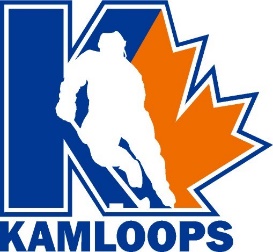 KAMLOOPS MINOR HOCKEY ASSOCIATION SCHOLARSHIP(FORMERLY KNOWN AS THE KIRBY KENNEDY SCHOLARSHIP)Kamloops Minor Hockey Association is proud to offer 3 different Scholarships for their graduating players that are moving on to post secondary education.These scholarships ($500 each) are designed to recognize a variety of skills including hockey, academics, sportsmanship, leadership and character.This scholarship will be awarded annually to a student (male or female) who best meets the following criteria:Graduates from grade 12 in a Kamloops area high school with above average marks in all subjects.Has played hockey or officiated in Kamloops Minor Hockey Association for a minimum of 2 years to at least the U15 level and has shown good sportsmanship, leadership and character.  Preference will be given to applicants who have been actively involved in KMHA for longer than the minimum number of years and up until their graduating year.Plans to attend a recognized BC post-secondary institution (may be delayed one year if the successful candidate decides to postpone going on to college, but after one year is forfeited).Deadline: May 1stTo apply please include the following:A transcript of the student’s marks or most recent report cardA letter of reference (from a coach, referee in chief, teacher or someone from the community)Personal letter detailing hockey and community participation plus post-secondary plansThe above information should be forwarded in one complete package to:Kamloops Minor Hockey AssociationAttention: ScholarshipsPO Box 24018, #70-700 Tranquille RdKamloops, BC V2B 8R3Or by email to: Zac Carnelley executivedirector@kamloopsminorhockey.com